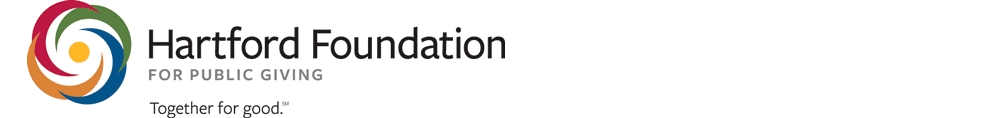 Avon Community FundAdvisory Committee Application FormBackground:The Avon Community Fund has been established to support residents of Avon to take ownership around the needs in our town and to encourage broad and inclusive civic engagement. The Hartford Foundation has established the fund with an initial investment of $100,000. The Advisory Committee will manage the fund and should be inclusive and reflective of all Avon residents. Participation in the Advisory Committee is open to all Avon residents age 14 and older, with the exception of elected officials. Previous experience in community organizations or in grant-making is not needed.Schedule and Time Commitment:The Advisory Committee will launch its work by fall 2020. Advisory Committee members will be expected to make at least a one year commitment. The regular time commitment, schedule and ways of operating will be determined by Advisory Committee once formed but will probably be at least 1-2 hours per month. Given the inclusive nature of this effort, advisory committees will be supported to organize their work in a way that includes all.Advisory Committee Responsibilities:Decide on the Committee’s operating procedures Develop a process to receive and evaluate applications to the fundMake funding decisionsInstructions to Apply:
We encourage you to submit applications as soon as possible, by or before June 1. After submitting your application, you can expect to hear from us in June for a brief conversation. We anticipate completing the selection process by July. Please return via email to: avontogetherfund@gmail.com or mail to Avon Greater Together Community Fund, 304 W. Main St., Suite 2 #103, Avon, CT 06001. Questions can also be sent to avontogetherfund@gmail.com. If you need any additional information, visit www.hfpg.org/avoncf.
Thank you for your interest in serving on the Advisory Committee! A member of the Selection Committee will be in touch with you regarding next steps.Full Name:      Full Name:      Phone Number:Organizational affiliation (if any, such as PTO, Rotary, new resident, etc.):Email Address:Address:Preferred method of communication: Cell  Text Landline EmailCheck preferenceIf a student, what school do you attend? What grade are you in?Why are you interested in participating in the Advisory Committee for Avon’s Community Fund?Why are you interested in participating in the Advisory Committee for Avon’s Community Fund?Please tell us about yourself. (Describe yourself as you choose.)Please tell us about yourself. (Describe yourself as you choose.)What talents or skills sets would you bring as an Advisory Committee member?What talents or skills sets would you bring as an Advisory Committee member?